Prosím o vypracovanie cenovej ponuky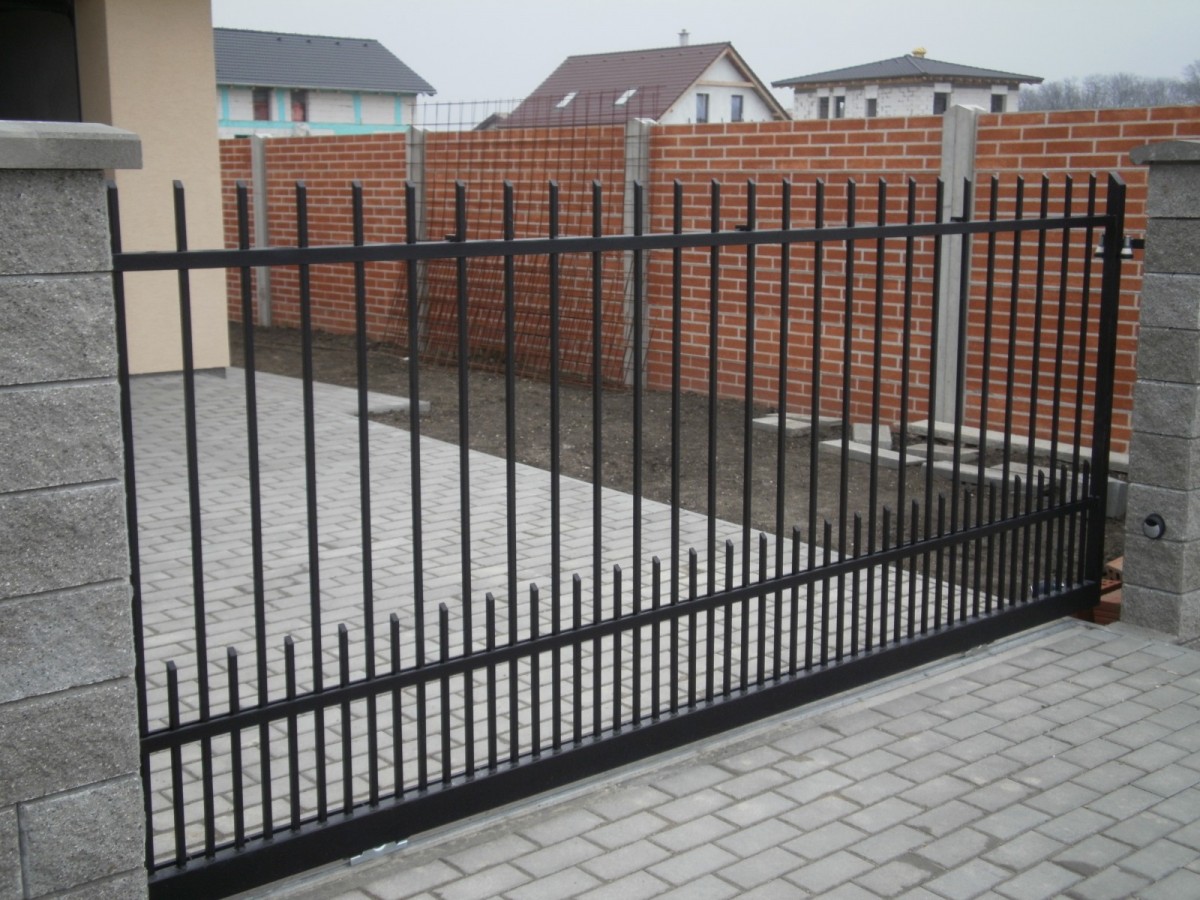 								výška tyčiek	výška medzikusovBloky o šírke 		200 cm			7 kusov		  85 cm		25 cmBloky o šírke 		150 cm			2 kusy		  85 cm		25 cmPosuvná brána		480 cm	*		1 kus 		140 cm		60 cmPohon na bránu a príslušenstvoBránička		100 cm			1 kus		Povrchová úprava kovových dielov (trieskanie, atď....)Cena práce	Rozmer samotnej brány, treba pripočítať časť potrebnú aby brána mala stabilitu